School Closure Daily Planning- Garnet  ClassDATEReadingWritingMathematicsTopicFriday 22.1.21Using our reading skills to make inferences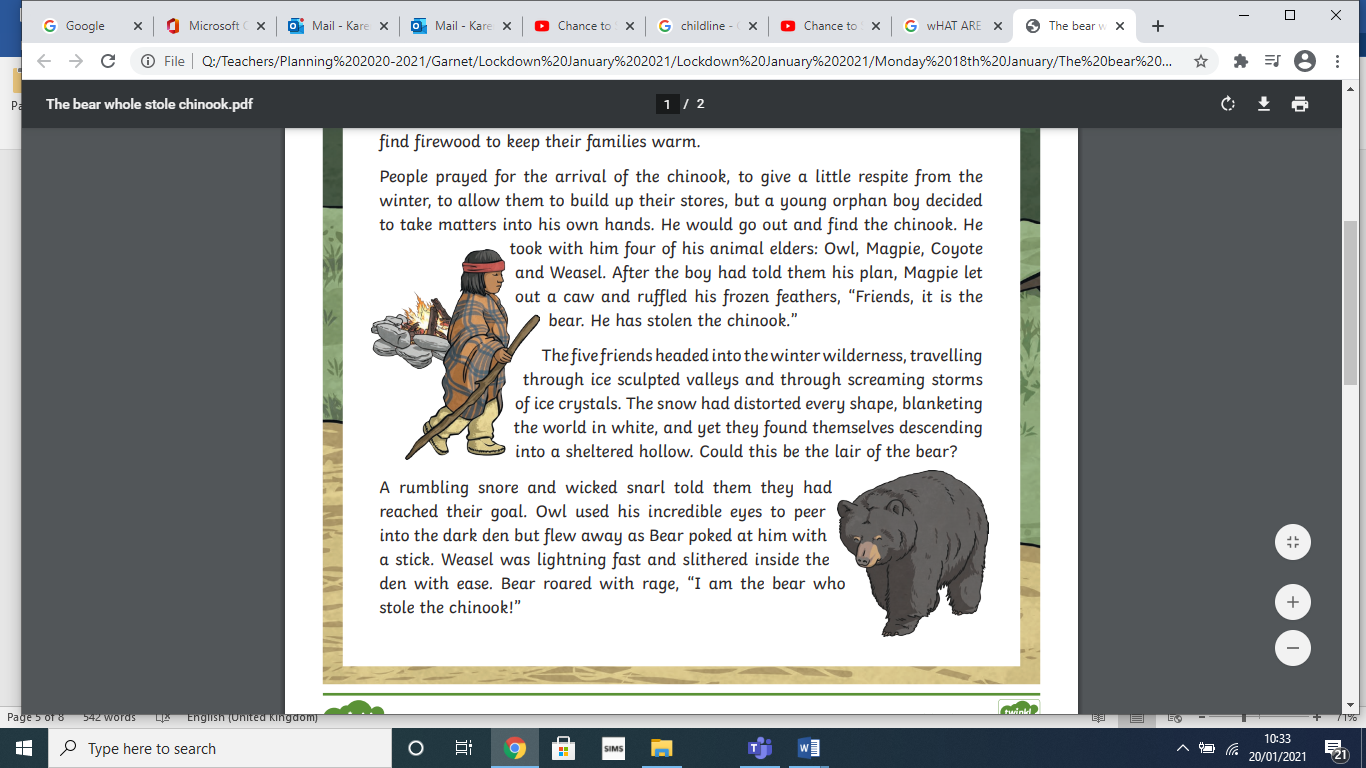 Today we are looking at inference. This is when you use evidence provided by the author to draw your own conclusions. Often, we have to use the information the author gives us to work out things for ourselves. This is using inference skillsPunctuation lesson: to explore the function of  apostrophes from The Oak academy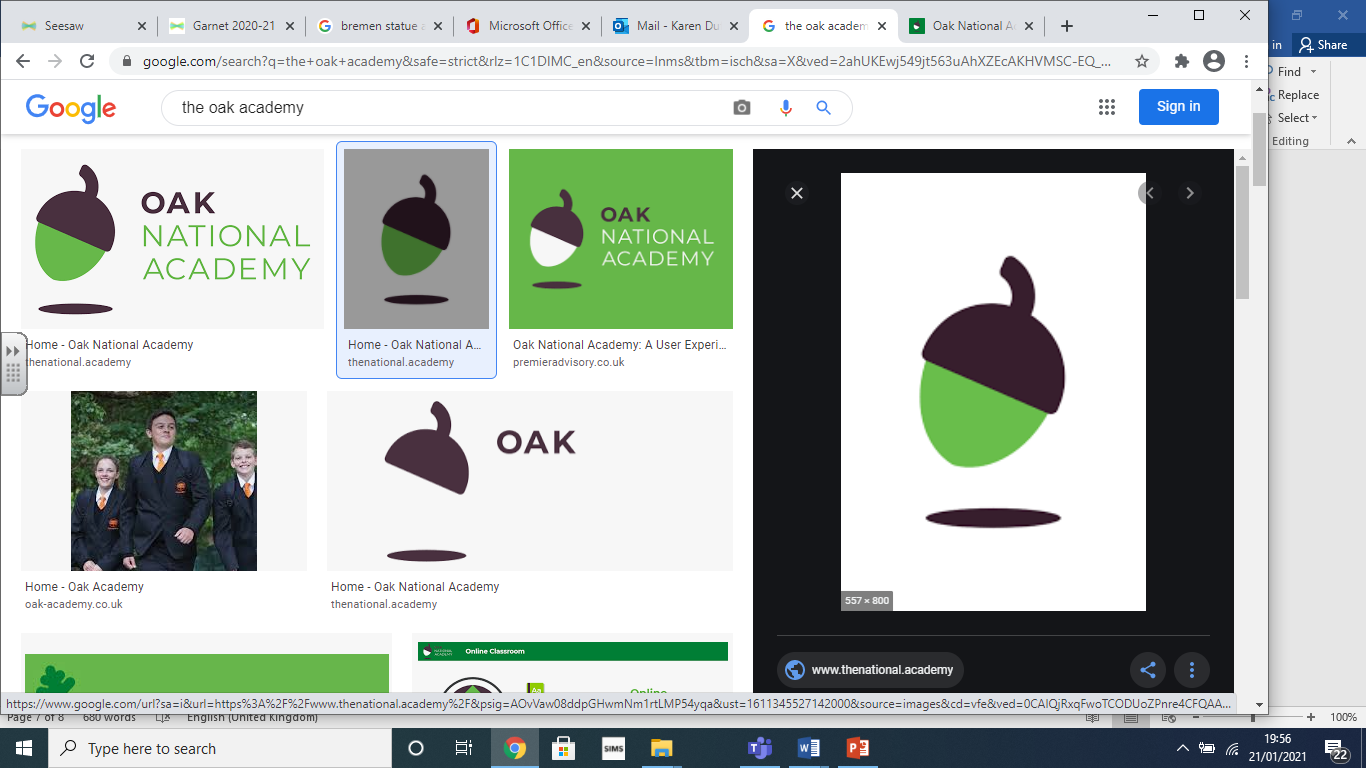 Can you follow the link and complete the questions from the Oak academy.ExtensionMissing apostrophesCan you complete the work sheets?Perimeter of a rectilinear shape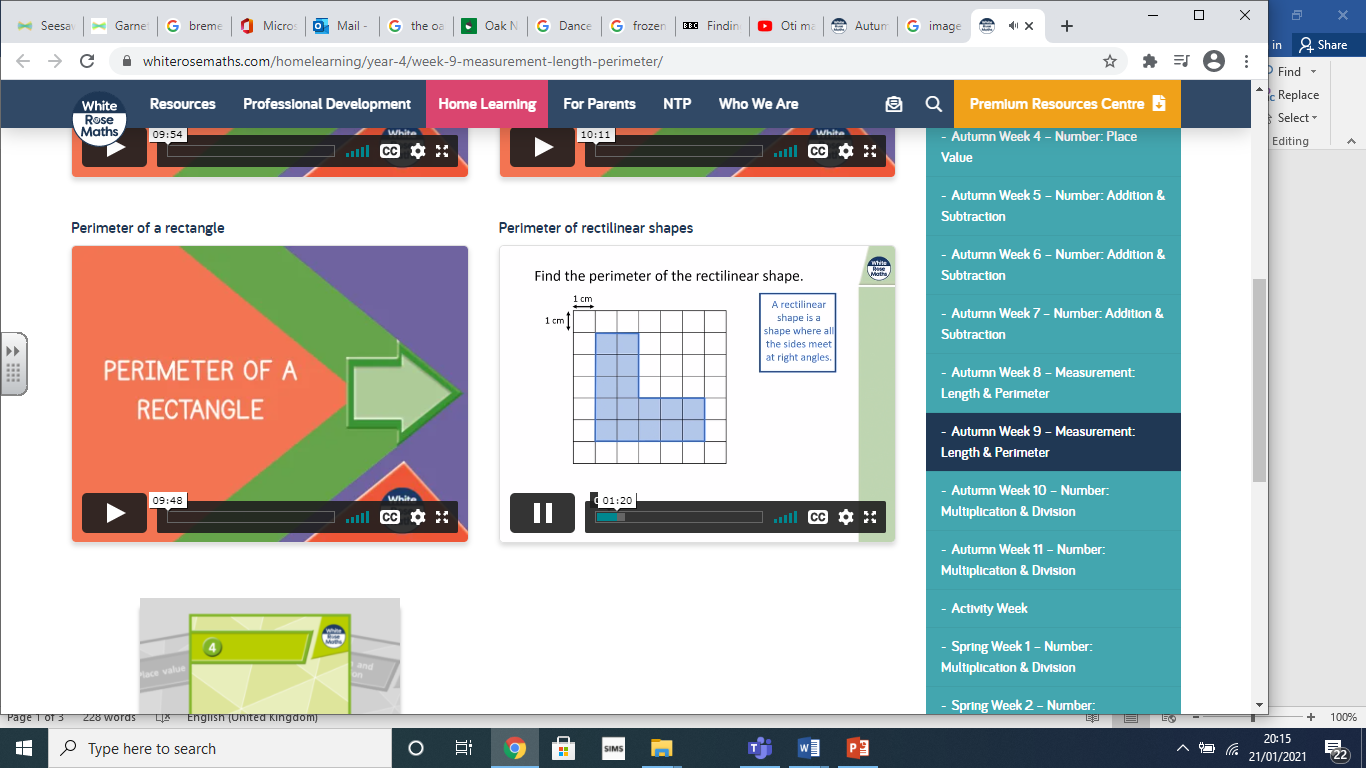 Rectilinear definition:This is a shape where all the sides meet at right angles.ExtensionPlease complete the reasoning and problem solving questions linked to the topic.Skipping challenge with Dan the Skipping Man. Can you improve your skipping and have a go at the double bounce?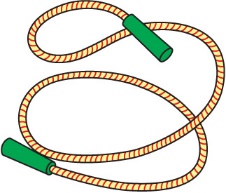 And/orLearn to dance to the musical ‘Frozen’ with Oti Mabusi.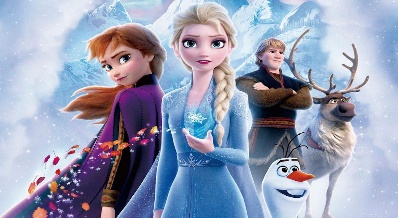 Please follow the link to:English ideashttps://www.literacyshed.com/story-starters.htmlOnline dictionary -https://kids.wordsmyth.net/we/Once upon a picture –story writing inspirationMaths ideas:
Pixl –practise tables using the AppNrich -https://nrich.maths.org/primaryWorksheets to practise tables: http://www.snappymaths.com/Keeping active:Cosmic kids yoga –mainly on Youtube check with an adultGoNoodle -https://app.gonoodle.com/The Woodland trust - https://www.woodlandtrust.org.uk/support-us/act/your-school/resources/Joe Wicks daily work outCBBC: has lots of programmes from ‘Horrible Histories’ to ‘Operation Ouch’